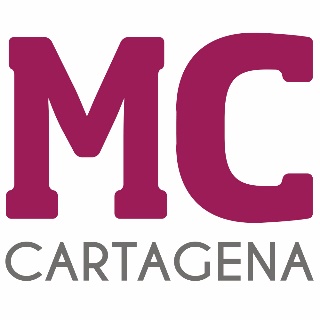 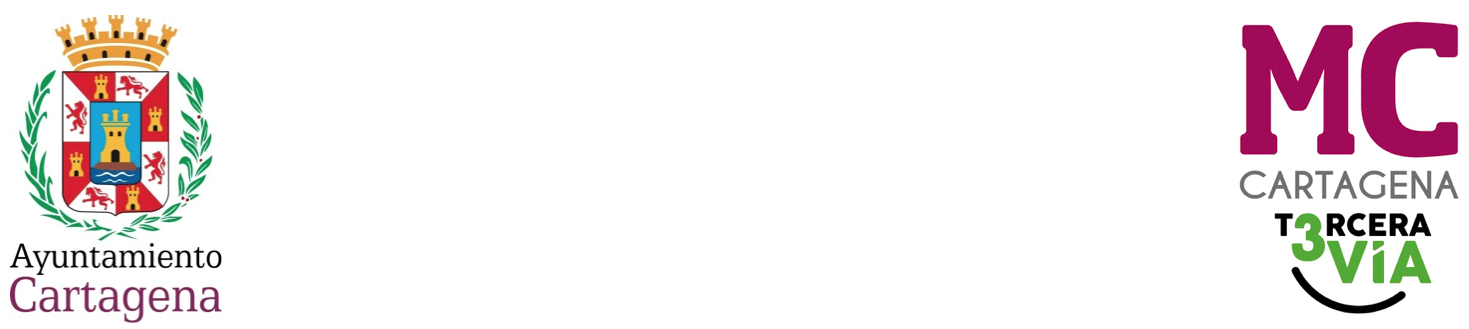 RUEGO QUE PRESENTA JUAN JOSÉ LÓPEZ ESCOLAR, CONCEJAL DEL GRUPO MUNICIPAL MC CARTAGENA, SOBRE `FUENTES´Durante la pasada Semana Santa Cartagena fue objeto de varios avisos por fenómenos meteorológicos adversos. El fuerte viento que campó a sus anchas por el municipio deslució los desfiles pero también generó otros muchos trastornos. Uno de ellos fue la incomodidad que supone para los transeúntes y para los conductores el hecho de que las fuentes permanezcan con su actividad habitual cuando hay episodios de viento, pues el agua se esparce de forma incontrolada provocando salpicaduras y charcos fuera de su perímetro. Por todo lo anteriormente expuesto, el concejal que suscribe presenta al Pleno el siguienteRUEGOQue el Gobierno local haga posible que las fuentes del municipio dejen de funcionar cuando haya episodios extraordinarios de viento, con objeto de evitar molestias a transeúntes y conductores.  Cartagena, a 1 de abril de 2024.Fdo. Jesús Giménez Gallo                              Fdo. Juan José López Escolar Portavoz Grupo municipal MC                          Concejal Grupo municipal MC LA ALCALDÍA – PRESIDENCIA DEL EXCMO. AYUNTAMIENTO DE CARTAGENA                                                                 